МОУ Красноборская СОШКВН по правиламдорожного движения( 4 класс)                                                                                    Подготовила и провела:ст.вожатая Шипова А.А.Цели:Развивать навыки безопасного поведения на улицах и дорогах, умения  логически мыслить и применять знания ПДД в конкретных дорожных  ситуациях.Систематизировать знания правил дорожного движения и поведения в общественном транспорте. Воспитывать культуру общения, способствующую созданию благоприятного психологического климата в коллективе, развитие творческих способностей учащихся.Оборудование: фонограммы, дорожные знаки, таблицы по ПДД, крупномасштабный плакат «Улица», жезл регулировщика, «Дорожная разметка с перекрестком»,  кроссворд, карточки-задания.Ход мероприятия.Участвуют  2 команды: «Светофорики» и «Регулировщики».Представление команд (домашнее задание). -  Каждая команда представляет название, девиз, эмблему.    1 команда: «Светофорики». Эмблемы на груди с изображением светофора,  девиз :«Чтоб тебе помочь путь пройти опасный,   Горит и день, и ночь зеленый, желтый, красный!»Приветствие команды «Светофорики»:  1 «Светофорик» “Жигули”, “Тойоты”, “Джипы” –
Сразу растеряешься,
Коль в сигналах светофора
Ты не разбираешься.2 «Светофорик»Я на улице любой
Самый главный постовой.
Все меня, конечно, знают.
Кто не знает? Есть такой?3 «Светофорик» Красный свет – он самый строгий.
Если только он горит,…..Знает Петя, знает Вова, 
Что сейчас их путь закрыт.4 «Светофорик» Желтый свет –
Стой и жди! Влево, вправо ты гляди! Подмигнул зеленый свет –….Путь открыт! Препятствий нет!5 «Светофорик» Коль выполнишь без спора
Сигналы светофора,
Домой и в школу попадешь,
Конечно, очень скоро! 6 «Светофорик»А сейчас для всех артистов
Я включу зеленый свет.
Вы, ребята, подпевайте,
Хлопать нам не забывайте.(Инсценировка песни «Если с другом вышел в путь» с показом перехода улицы на разметке «Зебра»,  «Движения  по сигналам светофора»).2 команда «Регулировщики». Эмблемы на груди с изображением жезла регулировщика, девиз:«В снег и в дождь, в грозу и в бурю
Я на улице дежурю.
Мчатся тысячи машин, я проезд им разрешаю.
Если руку подниму, нет проезда никому».Приветствие команды «Регулировщики»1 «Регулировщик»Дежурит ловкий постовой,Он управляет всеми сразу-Кто перед ним на мостовой.2 «Регулировщик»Одним движением рукиОстановить поток прохожихИ пропустить грузовики,Никто на свете так не может.3 «Регулировщик» Посмотрите, постовой встал на нашей мостовой,Быстро руку протянул, ловко палочкой махнул.Вы видали? Вы видали? Все машины сразу встали!Дружно встали в три ряда и не едут никуда!4 «Регулировщик»Не волнуется народ – через улицу идет.А стоит на мостовой, как волшебник, постовой.Все машины одному подчиняются ему.Частушки на дорожную тематику с показом  дорожных знаков:Наша школа в бойком месте,   (Знак «Ограничение В центре города она,                        скорости»).Трассами большими тесноС трех сторон окружена.Светофор есть возле школы,(Знак «Осторожно, дети!»)Он стоит не для прикола,Отправляясь утром в путьПро него не позабудь!Если кнопку ты нажала,На дорогу не стремись,А зеленого сигналаОбязательно дождись!Перед тем, как перейти,Влево, вправо посмотри,Обстановку оцени – И тогда вперед иди!Посмотри на этот знак, ( Знак «Пешеходный переход»)Он стоит не просто так.       На дороге не зевай        И про знак не забывай!Жюри подводит итоги конкурса, объявляет результаты.2 конкурс:  Разминка:- Каждой   команде  по очереди ведущий  задает вопросы, за правильный  ответ выдается жетон.1. Какие 100 букв могут остановить движение транспорта?(сто п)2. С какого возраста, согласно ПДД, разрешено управлять велосипедом при движении по дорогам? ( с 14 лет).3.Где можно кататься на роликах? (На любой ровной поверхности, но обязательно далеко от транспортных средств и скопления пешеходов)4.Какие существуют пешеходные переходы, какой самый безопасный? (Регулируемый, нерегулируемый и подземный переход. Самый безопасный – подземный.)5. Почему опасно пересекать проезжую часть наискосок? (Путь становится длиннее, пешеход поворачивается спиной к транспортным средствам и не видит их)6. Как поступить, если при переходе через дорогу уронил вещь?(Самому поднимать опасно, надо закончить переход и попросить взрослых пешеходов поднять эту вещь)7. Перечислите  правила поведения пешеходов на тротуаре и правила  при движении в группах.( Пешеходы движутся по правой стороне тротуара, не создавая препятствия встречным пешеходам, при движении группой идут парами, не толкаясь и не обгоняя друг друга).8. Назовите основные правила поведения в общественном транспорте.(Заходить в общественный транспорт в среднюю и заднюю двери, не шуметь, держаться за поручни, во время движения не перемещаться по салону, уступать место пожилым людям и пассажирам с детьми, своевременно оплачивать проезд). Жюри подводит итоги конкурса, уточняет ответы и  объявляет результаты.3.Конкурс капитанов.- Капитаны команд соревнуются в умении оказать медицинскую помощь пострадавшему. Задание:  обработайте  открытую рану на руке и объясните ваши действия. ( Объясняют как правильно обработать рану и наложить повязку, доставить пострадавшего в больницу, вызвать «Скорую помощь» по телефону 0-3).Жюри подводит итоги, объявляет результаты, уточняет ответы, сделав замечания по правилам оказания помощи пострадавшим. конкурс. “ Конкурс знатоков дорожной азбуки». Каждому члену  команды  предлагается выбрать по 1 дорожному знаку  и найти им место на плакате « Улица».2. Показать положение регулировщика, соответствующее:красному сигналу светофора;желтому сигналу светофора;зеленому сигналу светофора.3.Практическое задание. По разметке « Перекресток»  провести свой велосипед  в соответствии с сигналами регулировщика.Жюри подводит итоги конкурсов, объявляет результаты.4. Игра “Паровозик”. Играют все желающие. Первые игроки обегают препятствие и возвращаются к команде, к ним цепляются вторые игроки, потом третьи и т.д. Побеждает та команда, которая в полном составе, держась друг за друга, быстрее придет к финишу.5. Кроссворд “Самое важное на дороге”(Два одинаковых кроссворда для обеих команд)Водители – лихачи очень любят его совершать. (Обгон)Трехглазый постовой. (Светофор)Самые строгие дорожные знаки. (Запрещающие)Дорожка вдоль дороги, не для машин. (Тротуар)Это случается с теми, кто не соблюдает правила дорожного движения. (ДТП)Пешеходный переход по-другому.( Зебра)Самое опасное место для пешеходов. (Перекресток)Это “говорит” желтый свет светофора. (Внимание)Часть автомобиля, под которую попадает разиня. (Колесо)Его боятся нарушители правил. (Инспектор)В него попадает зазевавшийся водитель. (Кювет)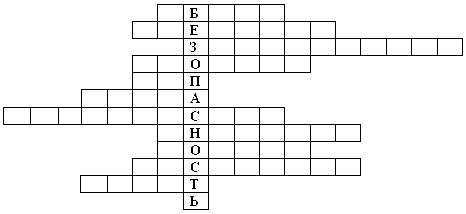                    Жюри подводит окончательные итоги, награждают победителей Дипломами «Знатоки правил дорожного движения», дарят всем участникам светоотражающие полоски, фотографируются для портфолио класса, дарят новый плакат «Советы Светофорика», благодарят ребят за хорошие знания правил дорожного движения и выражают уверенность в том, что никто их них не будет нарушать эти правила, ведь соблюдение ПДД – показатель культуры и воспитанности каждого человека.Список  литературы.Безопасность на дорогах. Тесты (раздаточный материал ) для начальной школы.Составители Маркин Н.И., Денисов М.Н. под редакцией Н.Ф.Виноградовой.-М.ЭНАС-КЛАСС, изд-во НЦ ЭНАС,2006г.Воронова Е.А. Красный, желтый, зеленый. ПДД во внеклассной работе. Ростов-н/Д. Феникс, 2006 г.Дмитрук В.П. Правила дорожного движения для школьников./Серия «Здравствуй, школа!» - Росто-на/Д. Феникс, 2005 г.Ковалев Н.В. Конкурсы, викторины, праздники по ПДД для школьников. Ростов-на/Д. Феникс, 2006 г.Сосунова Е.М., Форштат М.Л. Учись быть пешеходом. Учебно-методическое пособие по ПДД для учащихся начальной школы. СПб. Изд-во МиМ, 1997 г.